EMENDA IMPOSITIVA INDIVIDUAL Nº 09AO PROJETO DE LEI N° 139/2021 DE 28 DE DEZEMBRO DE 2021, QUE ESTIMA A RECEITA E FIXA A DESPESA DO MUNICÍPIO DE BOM RETIRO DO SUL PARA O EXERCÍCIO DE 2022 PROJETO DE LEI Nº 139/2021 EMENDA ORÇAMENTO Nº 09 BENEFICIÁRIO: Secretaria da Saúde, Secretaria Municipal de Obras AUTOR: Vereador Silvio Roberto Portz                                                               JustificativaA presente Emenda Impositiva é uma contribuição do Vereador Silvio Roberto Portz, para pavimentação do Faxinal Silva Jorge. Na área da Saúde destino o valor da emenda para cirurgias eletivas, que hoje a uma grande lista de espera em nosso município.                             Bom Retiro do Sul, 30 de dezembro de 2021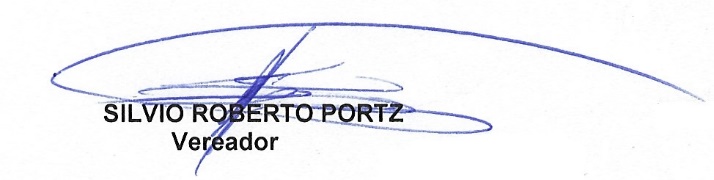 EmendaDotação a              SuplementarDotação a ReduzirObjetoValor01Secretaria da Saúde13.01 Reserva se contingencia10.302.0000.0.000 Cirurgias EletivasR$ 27.946,6602Secretaria de Obras13.01 Reserva de Contingencia26.782.0006.0.000PavimentaçãoFaxinal Silva JorgeR$ 27.946,66